Programas Operativos Anuales Vigentes Dirección de Promoción EconómicaNombre del Programa: “Fojal”El Fondo Jalisco de Fomento Empresarial es un fideicomiso creado para atender de manera integral a la Micro y Pequeña Empresa del municipio, los apoyos por parte de este programa son con créditos, capacitación y consultoría.SERVICIO NACIONAL DE EMPLEO: (SNE) Nombre del Programa: “Fomento para el Autoempleo”Fomento para el autoempleo es un programa encaminado a apoyar aquellos emprendedores o desempleados con apoyo en especie de equipo y herramienta a fondo perdido, para iniciar o fortalecer un proyecto de productividad de transformación de la materia.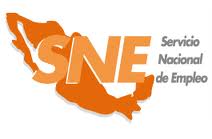 Nombre del Programa: “Bécate”Este programa apoya a personas que requieren capacitarse para facilitar su colocación o permanencia en un empleo. Este programa opera en las siguientes modalidades: capacitación mixta, capacitación en la práctica laboral y autoempleo.Nombre del Programa: Trabajadores Agrícolas Temporales (México-Canadá) Este programa tiene como propósito de ofrecer una alternativa de ocupación segura y bien remunerada a los trabajadores agrícolas mexicanos que se encuentran en el periodo de desempleo, para que el beneficiario económico obtenido por su trabajo contribuya al bienestar de su familia.Nombre del programa: Subprograma de Movilidad Laboral (Sector Agrícola)Este subprograma tiene como finalidad de ofrecer una alternativa de ocupación de empleo digno, esto programa ofrece como apoyo, traslado del lugar de origen hacia el lugar de trabajado y de retorno (apoyo económico de traslado) a las empresas registradas dentro del portal del empleo de este subprograma.Nombre del Programa: “Convocatoria Bienempleo”Esta convocatoria va dirigida a Micro y Pequeñas Empresas, persona física o moral, que con sus proyectos productivos generen empleos y adicionalmente impacten la economía regional, municipal o sectorial de la industria manufacturera y del turismo rural del estado de Jalisco.Nombre del Programa: “Convocatoria Bienemprendo”Esta convocatoria va dirigida a los emprendedores y microempresas que estén debidamente registradas y dadas de alta en la Secretaria de  Hacienda y Crédito Publico bajo el régimen de personas físicas o jurídicas en el Estado de Jalisco.Nombre del Programa: “Convocatorias de INADEM”El instituto nacional del emprendedor tiene por objeto instrumentar, ejecutar y coordinar la política nacional de apoyo incluyente a emprendedores y a las micro, pequeñas y medianas empresas, impulsando su innovación, competitividad y proyección en los mercados nacional e internacional para aumentar su contribución al desarrollo económico y bienestar social, así como coadyuvar al desarrollo de políticas que fomenten la cultura y productividad empresarial.A través de estas convocatorias se apoya la creación y consolidación de las micro pequeñas y medianas empresas.